МИНИСТЕРСТВО НАУКИ И ВЫСШЕГО ОБРАЗОВАНИЯ РОССИЙСКОЙ ФЕДЕРАЦИИфедеральное государственное бюджетное образовательное учреждениевысшего образования «Югорский государственный университет» (ЮГУ) ИНДУСТРИАЛЬНЫЙ ИНСТИТУТ(филиал) федерального государственного бюджетного образовательного учреждениявысшего образования «Югорский государственный университет»      (ИндИ (филиал) ФГБОУ ВО «ЮГУ»)РАБОЧАЯ ПРОГРАММА УЧЕБНОЙ ПРАКТИКИ
ПО ПРОФЕССИОНАЛЬНОМУ МОДУЛЮПМ.01 «Организация и проведение 
монтажа и ремонта промышленного оборудования»15.02.01  Монтаж и техническая эксплуатация 
промышленного оборудования (по отраслям)Нефтеюганск2021РАССМОТРЕНО:	Предметной (цикловой) комиссией
специальных технических дисциплин	Протокол № 10 от 10.06.2021г.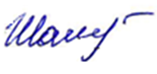 Председатель _________   И.А. Шарипова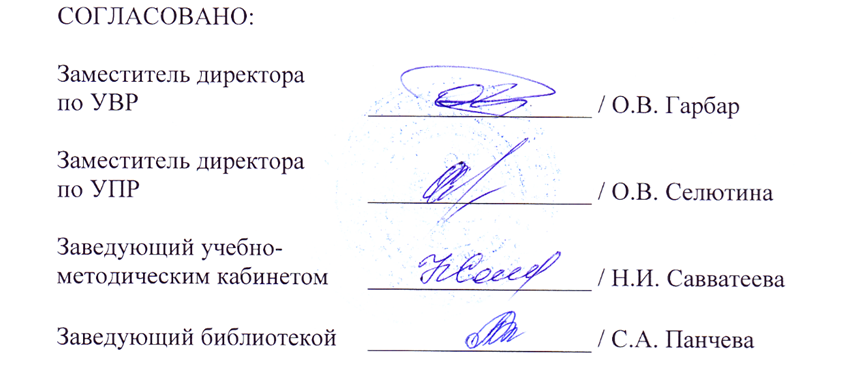 Рабочая программа учебной практики по специальности 15.02.01 «Монтаж и техническая эксплуатация промышленного оборудования (по отраслям)».разработана на основе:Федерального государственного образовательного стандарта среднего профессионального образования по специальности 15.02.01 «Монтаж и техническая эксплуатация промышленного оборудования (по отраслям)», утвержденного Приказом Минобрнауки России от 18.04.2014г. № 344 (далее – ФГОС СПО), зарегистрированного в Минюсте РФ 17.07.2017г. №33140Приказа Министерства науки и высшего образования Российской Федерации № 885 и Министерства просвещения Российской Федерации № 390 от 5.08.2020г. (ред. от 18.11.2020г.) «О практической подготовке обучающихся» (зарегистрировано в Минюсте России 11.09.2020г. № 59778);Рекомендаций, содержащие общие подходы к реализации образовательных программ среднего профессионального образования (отдельных их частей) в форме практической подготовки, утвержденных Министерством просвещения Российской Федерации от 14.04.2021г.Методических рекомендаций по разработке и реализации адаптированных образовательных программ СПО, утвержденных Департаментом государственной политики в сфере подготовки рабочих кадров и ДПО Минобрнауки России от 20.04.2015 года №06-830 вн.Рабочая программа производственной практики является составной частью рабочей программы профессионального модуля ПМ.01 «Организация и проведение 
монтажа и ремонта промышленного оборудования»Разработчики: СОДЕРЖАНИЕ1. ПАСПОРТ РАБОЧЕЙ ПРОГРАММЫ УЧЕБНОЙ ПРАКТИКИ	42. РЕЗУЛЬТАТЫ ОСВОЕНИЯ УЧЕБНОЙ ПРАКТИКИ	63. ТЕМАТИЧЕСКИЙ ПЛАН И СОДЕРЖАНИЕ УЧЕБНОЙ ПРАКТИКИ	74. ФОРМЫ ОТЧЕТНОСТИ ПО ИТОГАМ УЧЕБНОЙ ПРАКТИКИ	95. КОНТРОЛЬ И ОЦЕНКА РЕЗУЛЬТАТОВ ОСВОЕНИЯ  УЧЕБНОЙ ПРАКТИКИ	106. ПЕРЕЧЕНЬ РЕКОМЕНДУЕМЫХ УЧЕБНЫХ ИЗДАНИЙ, ИНТЕРНЕТ-РЕСУРСОВ, ДОПОЛНИТЕЛЬНОЙ ЛИТЕРАТУРЫ	121. ПАСПОРТ РАБОЧЕЙ ПРОГРАММЫ УЧЕБНОЙ ПРАКТИКИОбласть применения программы практикиПрограмма учебной практики является составной частью программы подготовки спе-циалистов среднего звена (ППССЗ) среднего профессионального образования, обеспечи-вающей реализацию ФГОС СПО по специальности  15.02.01 «Монтаж и техническая экс-плуатация промышленного оборудования (по отраслям)» в части освоения основного вида профессиональной деятельности (ВПД (ПМ)): ПМ.01 «Организация и проведение монтажа и ремонта промышленного оборудования» и соответствующих профессиональных компе-тенций: ПК 1.1. Руководить работами, связанными с применением грузоподъёмных механиз-мов, при монтаже и ремонте промышленного оборудования.ПК 1.2. Проводить контроль работ по монтажу и ремонту промышленного оборудова-ния с использованием контрольно-измерительных приборов.ПК 1.3. Участвовать в пусконаладочных работах и испытаниях промышленного обо-рудования после ремонта и монтажа.ПК 1.4. Выбирать методы восстановления деталей и участвовать в процессе их изго-товления.ПК 1.5. Составлять документацию для проведения работ по монтажу и ремонту про-мышленного оборудования.Данная рабочая программа учебной практики учитывает возможности реализации учебного материала и создания специальных условий для инвалидов и лиц с ограниченны-ми возможностями здоровья (далее – ОВЗ) и разработана с целью получения профессио-нального образования инвалидами и лицами с ОВЗ. Образовательный процесс для инвалидов и лиц с ОВЗ осуществляется в едином пото-ке со сверстниками, не имеющими таких ограничений.1.2  Цели и задачи учебной практики – требования к результатам практикиУчебная практика по специальности имеет целью формирование у обучающихся умений, приобретение первоначального практического опыта и реализуется в рамках про-фессионального модуля ПМ.01 «Организация и проведение монтажа и ремонта промыш-ленного оборудования» для последующего освоения ими общих и профессиональных компетенций по избранной специальности.Задачами прохождения практики являются:практическое применение знаний, полученных в филиале;получение практических навыков работы по выбранной профессии;воспитание исполнительской дисциплины и умения самостоятельно решать возни-кающие производственные проблемы.Результатом освоения программы учебной практики являются сформированные про-фессиональные и общие  компетенции по избранной профессии.1.3  Количество часов на освоение программы учебной практикиРабочая программа рассчитана на прохождение обучающимися практики в объёме 36 часов.1.4  Требования к базам практикиМестом проведения практики являются предприятия ООО «РН-Юганскнефтегаз», 
НФ ООО «РН-Бурение», НФ АО «ССК». Базы практики отвечают уровню оснащенности современной вычислительной техникой и оборудованием, требованиям культуры производ-ства, отражают перспективные направления в развитии, имеют квалифицированный персо-нал, на который возлагается непосредственное руководство практикой.1.5  Условия реализации рабочей программы учебной практики для инвалидов и лиц с ОВЗПри прохождении учебной практики по профессиональному модулю ПМ 01. «Органи-зация и проведение монтажа и ремонта промышленного оборудования» для инвалидов и лиц с ОВЗ обеспечивается соблюдение следующих общих требований:индивидуальное консультирование инвалидов и лиц с ОВЗ;организация рабочего места для инвалидов и лиц с ОВЗ.Практика для  инвалидов и лиц с ОВЗ проводится с учетом особенностей  их психофи-зического развития, индивидуальных возможностей и состояния здоровья.Инвалиды  и лица с ОВЗ проходят учебную практику, предусмотренную учебным пла-ном, в соответствии с программой практики на основании договоров с профильными орга-низациями, предоставляющими базы практик для инвалидов и лиц с ОВЗ.Филиал обеспечивает наличие мест прохождения практик для инвалидов и лиц с ОВЗ с учетом состояния их здоровья и требований по доступности.2. результаты освоения учебной практикиРезультатом освоения учебной практики профессионального модуля является овла-дение обучающимися видом профессиональной деятельности (ВПД) Организация и про-ведение монтажа и ремонта промышленного оборудования, в том числе профессиональ-ными (ПК) и общими (ОК) компетенциями:3. ТЕМАТИЧЕСКИЙ ПЛАН И СОДЕРЖАНИЕ УЧЕБНОЙ ПРАКТИКИ3.1. Объем учебной практики Форма промежуточной аттестации обучающихся за 6 семестр по учебной практике УП.01 -дифференцированный зачет.3.2. Тематический план и содержание учебной практики УП.014. ФОРМЫ ОТЧЕТНОСТИ ПО ИТОГАМ УЧЕБНОЙ ПРАКТИКИПо окончании прохождения практики на предприятии обучающийся представляет руководителю практики от филиала Дневник практики, в котором содержатся информация, соответствующая программе практики. Дневник практики оформляется в соответствии с требованиями установленными программой практики, предъявляемыми методическими рекомендациями по прохождению практики по специальности.При оценке итогов прохождения обучающимся практики принимаются во внимание: характеристика представленная руководителем практики от предприятия, учреждения или организации, правильность и своевременность оформления представляемых обучающимся документов. Оценка по практике приравнивается к оценкам по теоретическому обучению и учитывается при подведении итогов общей успеваемости обучающихся за текущий семестр.Обучающийся, имеющий стаж работы по профилю специальности или родственной ей, и (или) тарифно-квалификационный разряд по соответствующей рабочей профессии, освобождается от прохождения соответствующего вида практики, кроме преддипломной (квалификационной). Для подтверждения имеющегося стажа работы, наличия соответству-ющей профилю специальности рабочей профессии, обучающийся обязан предоставить подтверждающие документы или их заверенные копии (трудовую книжку; свидетельство о присвоении тарифно-квалификационного разряда, справку с места работы).Эти обучающиеся предоставляют справку-характеристику на обучающегося с предприятия.Обучающиеся, не выполнившие программу практики по уважительной и неуважитель-ной причине, направляются на практику вторично, в свободное от учебы время. Обучаю-щиеся, повторно не выполнившие программу практики без уважительной причины и полу-чившие по итогам прохождения практики неудовлетворительную оценку, могут быть отчи-слены из филиала как имеющие академическую задолженность в порядке, предусмотрен-ном Уставом Университета.По результатам прохождения практики обучающихся на заседании предметной цикло-вой комиссии заслушивается отчет руководителя практики от филиала. Отчёты руководи-теля практики рассматриваются на заседаниях ПЦК, педсоветах. Отчёты хранятся у замес-тителя директора по учебно-производственной работе для дальнейших корректировочных действий.5. КОНТРОЛЬ И ОЦЕНКА РЕЗУЛЬТАТОВ ОСВОЕНИЯ УЧЕБНОЙ ПРАКТИКИ6. ПЕРЕЧЕНЬ РЕКОМЕНДУЕМЫХ УЧЕБНЫХ ИЗДАНИЙ, ИНТЕРНЕТ-РЕСУРСОВ, ДОПОЛНИТЕЛЬНОЙ ЛИТЕРАТУРЫОсновная литература:Доценко, А. И. Основы триб техники: учебник / А.И. Доценко, И.А. Буяновский. — Москва: ИНФРА-М, 2019. — 336 с.  — (Среднее профессиональное образование). - ISBN 978-5-16-014515-0. - Текст: электронный. - URL: https://znanium.com/catalog/product/988414  Контрольно-измерительные приборы и инструменты: учебник для студ. учреждений сред. проф. образования /С.А. Зайцев, Д.Д. Грибанов, А.Н. Толстов, Р.В. Меркулов. – 9-е изд. стер. – Москва: Академия, 2017. – 464 с. – ISBN 5-7695-0988-0. – Текст: непосредственный.Мирошин, Д. Г.  Слесарное дело: учебное пособие для среднего профессионального образования / Д. Г. Мирошин. — Москва: Издательство Юрайт, 2021. — 334 с. — (Профессиональное образование). — ISBN 978-5-534-11661-8. — Текст: электронный // Образовательная платформа Юрайт [сайт]. — URL: https://urait.ru/bcode/475488 Охрана труда для нефтегазовых колледжей: учебное пособие / авт.-сост. И.М. Захарова. – Ростов н/Д: Феникс, 2019. – 382 с. – ISBN 978-5-222-29384-3. – Текст: непосредственный.Феофанов, А.Н. Организация и выполнение работ по эксплуатации промышленного оборудования: учебник для студ. СПО/ А.Н. Феофанов, А. Г. Схиртладзе.-Москва: Академия, 2017.-448 с. - ISBN 978-5-4468-2347-5 (в пер.). - Текст: непосредственный.Дополнительная литература:Завистовский, В. Э. Допуски, посадки и технические измерения: учеб. пособие / В.Э. Завистовский, С.Э. Завистовский. – Москва: ИНФРА-М, 2019. – 278 с. – (Среднее профессиональное образование). – ISBN 978-5-16-107657-6. – Текст: электронный. – URL: https://znanium.com/catalog/product/1018875      Ильский, А.Л. Буровые машины и механизмы: учебник для техникумов / А.Л. Ильский, А.П. Шмидт. – Москва: Альянс, 2019. - 396с. – ISBN 978-5-00106-391-9. – Текст: непосредственный.Карпицкий, В. Р. Общий курс слесарного дела: учеб. пособие / В.Р. Карпицкий. — 2-е изд. — Минск: Новое знание; Москва: ИНФРАМ, 2017. — 400 с.: ил. — (Среднее профессиональное образование). - ISBN 978-5-16-004755-3. - Текст: электронный. - URL: https://znanium.com/catalog/product/814427  Ладенко, А.А. Оборудование для бурения скважин / А.А. Ладенко. -Москва; Вологда: Инфра-Инженерия, 2019. – 180 с. – ISBN 978-5-9729-0280-4. – Текст: электронный. – URL: https://znanium.com/catalog/product/1049197    Ладенко, А.А. Технологии ремонта и эксплуатации нефтепромыслового оборудования: учеб. пособие / А.А. Ладенко. – Москва; Вологда: Инфра-Инженерия, 2019. – 180 с. – ISBN 978-5-9729-0282-8. – Текст: электронный. – URL: https://znanium.com/catalog/product/1049181 Молчанов, А.Г. Нефтепромысловые машины и механизмы: учебник для техникумов / А.Г. Молчанов, В.Л. Чичеров. – 3-е изд., перераб. и доп. – Москва: Альянс, 2020. – 316с. – ISBN 978-5-00106-380-3. – Текст: непосредственный. Синельников, А. Ф. Монтаж промышленного оборудования и пусконаладочные работы: учебник для студентов СПО/ А.Ф Синельников. – Москва: Академия, 2018.-320 с. – ISBN978-5-44687872-7. – Текст: непосредственный.Чекмарев, А. А. Справочник по машиностроительному черчению: справочник / А. А. Чекмарев, В. К. Осипов. – 11-е изд., стер. – Москва: ИНФРА-М, 2019. – 494 с. – (Справочники «ИНФРА-М»). –  ISBN 978-5-16-010417-1. – Текст: электронный. – URL: https://znanium.com/catalog/product/992043 Черепахин, А. А. Процессы формообразования и инструменты: учебник / Черепахин А. А., Клепиков В. В. - Москва: КУРС: НИЦ ИНФРА-М, 2019. - 224 с. - (Среднее профессиональное образование). - ISBN 978-5-906818-43-0. - Текст: электронный. - URL: https://znanium.com/catalog/product/988289  Программное обеспечение и Интернет-ресурсы: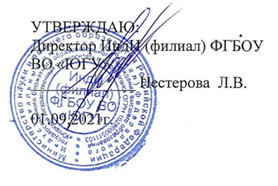 А.В. Мухин Мастер ПО ИндИ (филиала) ФГБОУ ВО "ЮГУ"(подпись)(инициалы, фамилия)(занимаемая должность)(подпись)(инициалы, фамилия)(занимаемая должность)КодНаименование результата обученияПК 1.1Руководить работами, связанными с применением грузоподъёмных механизмов, при монтаже и ремонте промышленного оборудования.ПК 1.2Проводить контроль работ по монтажу и ремонту промышленного оборудования с использованием контрольно-измерительных приборов.ПК 1.3Участвовать в пусконаладочных работах и испытаниях промышленного оборудования после ремонта и монтажа.ПК 1.4Выбирать методы восстановления деталей и участвовать в процессе их изготовления.ПК 1.5Составлять документацию для проведения работ по монтажу и ремонту промышленного оборудования.ОК 1.Понимать сущность и социальную значимость своей будущей профессии, проявлять к ней устойчивый интересОК 2.Организовывать собственную деятельность, выбирать типовые методы и способы выполнения профессиональных задач, оценивать их эффективность и качествоОК 3.Принимать решения в стандартных и нестандартных ситуациях и нести за них ответственностьОК 4.Осуществлять поиск и использование информации, необходимой для эффективного выполнения профессиональных задач, профессионального и личностного развитияОК 5.Использовать информационно-коммуникационные технологии в профессиональной деятельностиОК 6.Работать в коллективе и в команде, эффективно общаться с коллегами, руководством, потребителямиОК 7.Брать на себя ответственность за работу членов команды (подчиненных), за результат выполнения заданийОК 8.Самостоятельно определять задачи профессионального и личностного развития, заниматься самообразованием, осознанно планировать повышение квалификацииОК 9.Ориентироваться в условиях частой смены технологий в профессиональной деятельностиКодпрофессиональных компетенцийНаименование профессионального модуля, МДК, разделовКурсСеместрВсего недельВсего часовКодпрофессиональных компетенцийНаименование профессионального модуля, МДК, разделовКурсСеместрВсего недельВсего часовКодпрофессиональных компетенцийНаименование профессионального модуля, МДК, разделовКурсСеместрВсего недельВсего часовПК 1.1 – 1.5ПМ.01 Организация и проведение монтажа и ремонта промышленного оборудования36136Всего:Всего:136Наименование профессионального модуля, МДК, разделовСодержание практики, виды работ, заданияОбъём часовПМ.01 Организация и проведение монтажа и ремонта промышленного оборудованияСодержание практики   6 семестр36МДК.01.01 Организация монтажных работ промышленного оборудования и контроль за нимиМДК.01.02 Организация ремонтных работ промышленного оборудования и контроль за нимиПК 1.1. Руководить работами, связанными с применением грузоподъёмных механизмов, при монтаже и ремонте промышленного оборудования8МДК.01.01 Организация монтажных работ промышленного оборудования и контроль за нимиМДК.01.02 Организация ремонтных работ промышленного оборудования и контроль за нимиВид работ:МДК.01.01 Организация монтажных работ промышленного оборудования и контроль за нимиМДК.01.02 Организация ремонтных работ промышленного оборудования и контроль за нимиИзучение технических паспортов грузоподъемных механизмов и грузозахватных приспособлений, применяемых на предприятии.4МДК.01.01 Организация монтажных работ промышленного оборудования и контроль за нимиМДК.01.02 Организация ремонтных работ промышленного оборудования и контроль за нимиИзучение способов подвешивания грузов на крюк.2МДК.01.01 Организация монтажных работ промышленного оборудования и контроль за нимиМДК.01.02 Организация ремонтных работ промышленного оборудования и контроль за нимиВыполнение работ по перемещению грузов с применением кран-балки.2МДК.01.01 Организация монтажных работ промышленного оборудования и контроль за нимиМДК.01.02 Организация ремонтных работ промышленного оборудования и контроль за нимиПК 1.2. Проводить контроль работ по монтажу и ремонту промышленного оборудования с использованием контрольно-измерительных приборов12МДК.01.01 Организация монтажных работ промышленного оборудования и контроль за нимиМДК.01.02 Организация ремонтных работ промышленного оборудования и контроль за нимиВид работ:МДК.01.01 Организация монтажных работ промышленного оборудования и контроль за нимиМДК.01.02 Организация ремонтных работ промышленного оборудования и контроль за нимиИзучение применяемых контрольно-измерительных инструментов и приборов. Основные   показатели   измерительных   инструментов и приборов: цена деления шкалы, точность отсчета, пределы измерения. Погрешность   показаний. Правила   хранения   и   проверка измерительных приборов.2МДК.01.01 Организация монтажных работ промышленного оборудования и контроль за нимиМДК.01.02 Организация ремонтных работ промышленного оборудования и контроль за нимиПодготовка оборудования к ремонту.2МДК.01.01 Организация монтажных работ промышленного оборудования и контроль за нимиМДК.01.02 Организация ремонтных работ промышленного оборудования и контроль за нимиРазборка  и  сборка  оборудования  с целью  изучения  последовательности выполнения этих работ.  4МДК.01.01 Организация монтажных работ промышленного оборудования и контроль за нимиМДК.01.02 Организация ремонтных работ промышленного оборудования и контроль за нимиПрименение контрольно-измерительных приборов при проведении дефектовки и монтажа оборудования.2МДК.01.01 Организация монтажных работ промышленного оборудования и контроль за нимиМДК.01.02 Организация ремонтных работ промышленного оборудования и контроль за нимиИзучение причин возможных отклонений при монтаже оборудования.2МДК.01.01 Организация монтажных работ промышленного оборудования и контроль за нимиМДК.01.02 Организация ремонтных работ промышленного оборудования и контроль за нимиПК 1.3. Участвовать в пусконаладочных работах и испытаниях промышленного оборудования после ремонта и монтажа6МДК.01.01 Организация монтажных работ промышленного оборудования и контроль за нимиМДК.01.02 Организация ремонтных работ промышленного оборудования и контроль за нимиВид работ:МДК.01.01 Организация монтажных работ промышленного оборудования и контроль за нимиМДК.01.02 Организация ремонтных работ промышленного оборудования и контроль за нимиИзучение технических условий на испытание и обкатку оборудования.2МДК.01.01 Организация монтажных работ промышленного оборудования и контроль за нимиМДК.01.02 Организация ремонтных работ промышленного оборудования и контроль за нимиНаблюдение за рабочими параметрами при проведении обкатки оборудования.2МДК.01.01 Организация монтажных работ промышленного оборудования и контроль за нимиМДК.01.02 Организация ремонтных работ промышленного оборудования и контроль за нимиНаблюдение за рабочими параметрами при проведении испытания оборудования.2МДК.01.02 Организация ремонтных работ промышленного оборудования и контроль за нимиПК 1.4. Выбирать методы восстановления деталей и участвовать в процессе их изготовления8МДК.01.02 Организация ремонтных работ промышленного оборудования и контроль за нимиВид работ:МДК.01.02 Организация ремонтных работ промышленного оборудования и контроль за нимиИзготовление детали по чертежам, эскизам и образцам в пределах приобретённых навыков по слесарной обработке.4МДК.01.02 Организация ремонтных работ промышленного оборудования и контроль за нимиВыбор метода восстановления деталей и инструмента.4МДК.01.02 Организация ремонтных работ промышленного оборудования и контроль за нимиПК 1.5. Составлять документацию для проведения работ по монтажу и ремонту промышленного оборудования2МДК.01.02 Организация ремонтных работ промышленного оборудования и контроль за нимиВид работ:МДК.01.02 Организация ремонтных работ промышленного оборудования и контроль за нимиЗаполнение журнала учета и периодических осмотров съёмных грузозахватных приспособлений и тары.1МДК.01.02 Организация ремонтных работ промышленного оборудования и контроль за нимиВыполнение эскизов деталей при ремонте промышленного оборудования.1Промежуточная аттестацияДифференцированный зачётРезультаты(освоенные профессиональные компетенции)Основные показатели
оценки результатаФормы и методы контроля и оценкиПК 1.1. Руководить работами, связанными с применением грузоподъёмных механизмов, при монтаже и ремонте промышленного оборудования- использование  грузоподъемных  механиз-мов и грузозахватных приспособлений;               - использование  условной сигнализации при выполнении  грузоподъемных работ;- соблюдение правил безопасности труда при эксплуатации грузоподъемных механизмов.Дневник практикиПК 1.2. Проводить контроль работ по монтажу и ремонту промышленного оборудования с использованием контрольно-измерительных приборов- выбор механизмов и инструмента при про-ведении монтажа и ремонта технологичес-кого оборудования;- использование контрольно-измерительных приборов и инструментов при установке и выверке оборудования;- использование контрольно-измерительных приборов и инструментов при проведении дефектовки деталей оборудования;- соблюдение правил безопасности труда при монтаже и ремонте оборудования;- соблюдение норм и правил по охране окру-жающей среды при монтаже и ремонте оборудования.Дневник практикиПК 1.3. Участвовать в пусконаладочных работах и испытаниях промышленного оборудования после ремонта и монтажа- выбор вида работ, механизмов и инстру-мента при проведении пусконаладочных работ и испытаниях промышленного оборудования после ремонта и монтажа;- использование контрольно-измерительных приборов при пусконаладочных работах и испытаниях оборудования.Дневник практикиПК 1.4. Выбирать методы восстановления деталей и участвовать в процессе их изготовления- выбор технологии, оборудования и инстру-мента для восстановления и изготовления деталей машин;- выбор технологической оснастки;- расчет величины припусков;- использование контрольно-измерительных инструментов при изготовлении и восста-новлении деталей;- расчет режимов резания.Дневник практикиПК 1.5. Составлять документацию для проведения работ по монтажу и ремонту промышленного оборудования- заполнение журнала учета и периодических осмотров съёмных грузозахватных прис-пособлений и тары;- выполнение эскизов деталей при ремонте промышленного оборудования.Дневник практикиРезультаты(освоенные общие компетенции)Основные показатели
оценки результатаФормы и методы контроля и оценкиОК 1. Понимать сущность и социальную значимость своей будущей профессии, проявлять к ней устойчивый интерес.активность, инициативность в процес-се освоения профессиональной деятель-ностиналичие положительных отзывов по итогам практикиИнтерпретация результатов наблюдений за учебно-производственной деятельностью обучающихсяОК 2. Организовывать собственную дея-тельность, выбирать типовые методы и способы выполнения профессиональных задач, оценивать их эффективность и качество.рациональность организации профес-сиональной деятельности рациональность выбора способов ре-шения профессиональных задач, оценки их эффективности и качества Интерпретация результатов наблюдений за учебно-производственной деятельностью обучающихсяОК 3. Принимать решения в стандартных и нестандартных ситуациях и нести за них ответственность.рациональность принятия решений в смоделированных стандартных и нестан-дартных ситуациях профессиональной деятельности Интерпретация результатов наблюдений за учебно-производственной деятельностью обучающихсяОК 4. Осуществлять поиск и использова-ние информации, необходимой для эф-фективного выполнения профессио-нальных задач, профессионального и личностного развития.оперативность поиска и результатив-ность использования информации, необ-ходимой для эффективного решения про-фессиональных задач, профессиональ-ного и личностного развития Интерпретация результатов наблюдений за учебно-производственной деятельностью обучающихсяОК 5. Использовать информационно-коммуникационные технологии в профессиональной деятельности.использует информационно-коммуника-ционные технологии для совершенствова-ния профессиональной деятельностиИнтерпретация результатов наблюдений за учебно-производственной деятельностью обучающихсяОК 6. Работать в коллективе и команде, эффективно общаться с коллегами, руководством, потребителями.четкое выполнение обязанностей при работе в команде соблюдение норм профессиональной этики при работе в команде Интерпретация результатов наблюдений за учебно-производственной деятельностью обучающихсяОК 7. Брать на себя ответственность за работу членов команды (подчиненных), результат выполнения заданий.проявление инициативы в условиях ко-мандной работысвоевременность контроля и коррекции (при необходимости) процесса и резуль-татов выполнения заданийИнтерпретация результатов наблюдений за учебно-производственной деятельностью обучающихсяОК 8. Самостоятельно определять задачи профессионального и личностного развития, заниматься самообразованием, осознанно планировать повышение квалификации.понимание необходимости профессио-нального и личностного развития, само-образования, повышения квалификацииИнтерпретация результатов наблюдений за учебно-производственной деятельностью обучающихсяОК 9. Ориентироваться в условиях частой смены технологий в профессиональной деятельности.интерес к изучению профессионально-ориентированных информационных источников Интерпретация результатов наблюдений за учебно-производственной деятельностью обучающихсяВеб-механик: [инженерный портал]: сайт – URL: http://web-mechanic.ru/  Текст: электронный.Веб-механик: [инженерный портал]: сайт – URL: http://web-mechanic.ru/  Текст: электронный.Главный механик: [информационный портал]: сайт. – URL: https://themechanic.ru/ Текст: электронный.Главный механик: [информационный портал]: сайт. – URL: https://themechanic.ru/ Текст: электронный.ГОСТы и стандарты: [база документов]: сайт – URL: http://standartgost.ru/ Текст: электронный.ГОСТы и стандарты: [база документов]: сайт – URL: http://standartgost.ru/ Текст: электронный.Оборудование и ремонт: [информационный портал]: сайт  – URL: http://www.webrarium.ru/   Текст: электронный.Электронная библиотечная система Znanium.com: сайт. -URL:  http://znanium.com(дата обращения: 02.06.2021).-Текс: электронный.Электронная библиотечная система Юрайт: сайт. - URL:  https://urait.ru/ (дата обращения: 02.06.2021).-Текс: электронный.Электронная библиотечная система Лань: сайт. - URL:  https://e.lanbook.com/  (дата обращения: 02.06.2021).- Текс: электронный.Оборудование и ремонт: [информационный портал]: сайт  – URL: http://www.webrarium.ru/   Текст: электронный.Электронная библиотечная система Znanium.com: сайт. -URL:  http://znanium.com(дата обращения: 02.06.2021).-Текс: электронный.Электронная библиотечная система Юрайт: сайт. - URL:  https://urait.ru/ (дата обращения: 02.06.2021).-Текс: электронный.Электронная библиотечная система Лань: сайт. - URL:  https://e.lanbook.com/  (дата обращения: 02.06.2021).- Текс: электронный.